      ΣΥΛΛΟΓΟΣ ΕΚΠΑΙΔΕΥΤΙΚΩΝ Π. Ε.                    Μαρούσι  11 – 1 – 2023                                                                                                                   ΑΜΑΡΟΥΣΙΟΥ                                                   Αρ. Πρ.: 23 Ταχ. Δ/νση: Μαραθωνοδρόμου 54                                             Τ. Κ. 15124 Μαρούσι                                                            Τηλ.: 2108020788 Fax:2108020788                                                       Πληροφ.: Δ. Πολυχρονιάδης 6945394406                                                                                     Email:syll2grafeio@gmail.com                                           Δικτυακός τόπος: http//: www.syllogosekpaideutikonpeamarousiou.grΠΡΟΣΤΑ ΜΕΛΗ ΤΟΥ ΣΥΛΛΟΓΟΥ ΜΑΣΘέμα: «Διοργάνωση παρακολούθησης θεατρικής παράστασης με επιδοτούμενο εισιτήριο για τα μέλη του συλλόγου μας, στο Θεατρικό έργο – Οι Παίκτες – του Νικολάι Γκόγκολ σε σκηνοθεσία Γ. Κουτλή ».Π Ρ Ο Σ Κ Λ Η Σ ΗΤο Δ. Σ. του Συλλόγου Εκπ/κών Π. Ε. Αμαρουσίου διοργανώνει παρακολούθηση θεατρικής παράστασης με επιδοτούμενο εισιτήριο για τα μέλη του Συλλόγου (η τιμή του εισιτηρίου που μας έδωσε το θέατρο είναι 17 ευρώ ανά άτομο( ομαδικό εισιτήριο) και ο σύλλογος θα καταβάλει 5 ευρώ επιδότηση για κάθε εισιτήριο μέλους του Συλλόγου). Η θεατρική παράσταση « Οι Παίκτες », παίζεται στο θέατρο ΚΙΒΩΤΟΣ  (Πειραιώς 115, Αθήνα), την Κυριακή 5 – 3 – 2023 στις 19:00.Δηλώσεις συμμετοχής στο τηλέφωνο: 6934095734 ( Στέλλα Σινάκου) μέχρι την 20η/2/2023, αλλά και στα υπόλοιπα μέλη του Δ. Σ. Η επιβάρυνση για τους συμμετέχοντες – μέλη του Συλλόγου Εκπ/κών Π. Ε. Αμαρουσίου  είναι 12 ευρώ κατ’ άτομο και πρέπει να προκαταβληθούν στα μέλη του Δ. Σ. εφόσον δηλωθεί συμμετοχή, ώστε να αγοραστούν τα εισιτήρια μέχρι τις 24/2/2023  σύμφωνα με τη συμφωνία που έχει κλειστεί με το θέατρο (οι συνοδοί των μελών του σωματείου μας καταβάλλουν πλήρες εισιτήριο, δηλ. 17 ευρώ). Παρακαλούμε κάθε μέλος του συλλόγου μας να δηλώνει, αν το επιθυμεί, το πολύ άλλο ένα μη μέλος, γιατί τα εισιτήρια είναι σχετικά λίγα και προτεραιότητα έχουν τα μέλη μας, όπως καταλαβαίνετε. Θα τηρηθεί αυστηρή σειρά προτεραιότητας για την κράτηση και την αγορά των εισιτηρίων από τους ενδιαφερόμενους να παρακολουθήσουν την παράσταση. Η θεατρική παράσταση θα παιχτεί για τα μέλη του Συλλόγου μας την 5η/ 3/2023 στις 19:00Ώρα προσέλευσης στο θέατρο 18:30 (αυστηρά) για να τακτοποιηθούμε στις θέσεις των θεατών.Παραθέτουμε λίγα λόγια για το έργο: Η σάτιρα του 1836 που μιλά για τη λεπτή τέχνη της εξαπάτησης μετατρέπεται σε μια παράσταση –οφθαλμαπάτη με ζωντανή μουσική, μαύρο χιούμορ και γρήγορο ρυθμό. 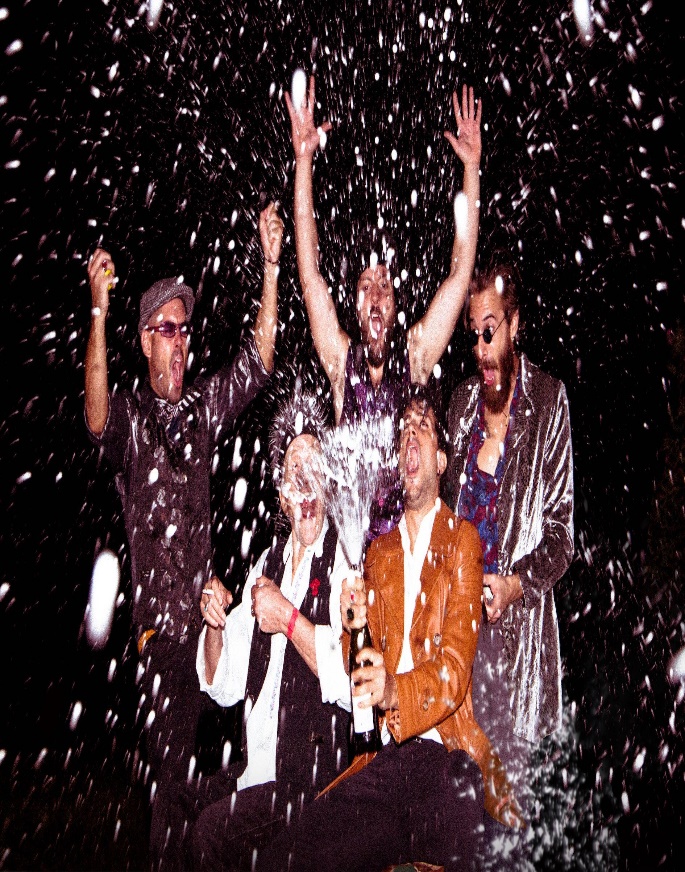 Σ’ ένα απομακρυσμένο πανδοχείο της Ρωσίας, καταφτάνει ένας δεινός χαρτοπαίχτης, απατεώνας, και πλαστογράφος. Στόχος του, να βρει τα επόμενα θύματά του, και να τα «γδάρει». Αλλά δε θα είναι τόσο απλή υπόθεση. Στο ίδιο πανδοχείο διαμένουν δύο εξίσου δεινοί κομπιναδόροι, που γυρεύουν το ίδιο ακριβώς πράγμα με τον πρώτο: ένα λαχταριστό, αθώο και, φυσικά, κεφαλαιούχο θύμα. Οι δύο συναντούν τον ένα και σύντομα ενώνουν τις δυνάμεις τους, οδηγώντας την παράσταση σε ένα πανδαιμόνιο γεμάτο μπλόφες, ρίσκο, ανταγωνισμούς, συμμαχίες, εκπλήξεις κι ανατροπές, καθώς στο παιχνίδι μπαίνουν σιγά-σιγά όλοι οι παράξενοι ένοικοι που τριγυρνούν σ’ αυτό το μικρό και ήσυχο πανδοχείο. Συντελεστές Παράστασης: Σκηνοθεσία - μετάφραση - διασκευή: Γιώργος Κουτλής, Δραματουργική επεξεργασία: Βασίλης Μαγουλιώτης, Σκηνικά: Άρτεμις Φλέσσα, Κοστούμια: Ιωάννα Τσάμη, Μουσική: Αλέξανδρος Δράκος Κτιστάκης, Φωτισμοί: Σάκης Μπιρμπίλης, Χορογραφία: Αλέξανδρος Βαρδαξόγλου. Βοηθός Σκηνοθέτη: Ιάκωβος Μηνδρινός, Φωτογραφίες: Χρήστος ΣυμεωνίδηςΠαίζουν: Γιάννης Νιάρρος, Βασίλης Μαγουλιώτης, Ηλίας Μουλάς, Αλέξανδρος Χρυσανθόπουλος, Γιώργος Τζαβάρας και Γιώργος Μπουκαούρης.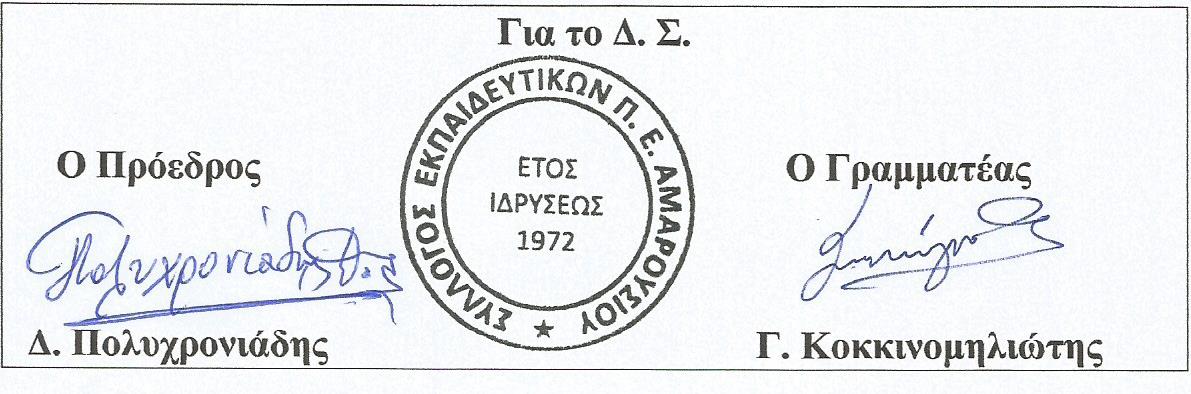 